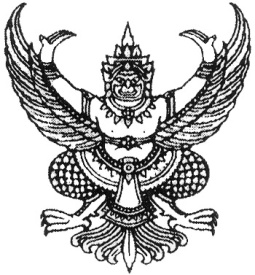 ประกาศคณะกรรมการกำกับกิจการพลังงานเรื่อง การเบิกค่าใช้จ่ายการฝึกอบรม สัมมนา ศึกษาดูงาน ในต่างประเทศ 
สำหรับการดำเนินงานกองทุนพัฒนาไฟฟ้า เพื่อการพัฒนาหรือฟื้นฟูท้องถิ่น
ที่ได้รับผลกระทบจากการดำเนินงานของโรงไฟฟ้า พ.ศ. ๒๕๕๗เพื่อให้การเบิกค่าใช้จ่ายการฝึกอบรม สัมมนา ศึกษาดูงาน ในต่างประเทศ สำหรับการดำเนินงานกองทุนพัฒนาไฟฟ้า เพื่อการพัฒนาหรือฟื้นฟูท้องถิ่นที่ได้รับผลกระทบจากการดำเนินงานของโรงไฟฟ้า เป็นไปด้วยความเรียบร้อย อาศัยอำนาจตามความในข้อ ๓๗ ของระเบียบคณะกรรมการกำกับกิจการพลังงาน ว่าด้วยกองทุนพัฒนาไฟฟ้า เพื่อการพัฒนาหรือฟื้นฟูท้องถิ่นที่ได้รับผลกระทบจากการดำเนินงานของโรงไฟฟ้า พ.ศ. ๒๕๕๓ คณะกรรมการกำกับกิจการพลังงาน จึงออกประกาศไว้ ดังต่อไปนี้ข้อ ๑  ประกาศนี้เรียกว่า “ประกาศคณะกรรมการกำกับกิจการพลังงาน เรื่อง การเบิกค่าใช้จ่าย
การฝึกอบรม สัมมนา ศึกษาดูงาน ในต่างประเทศ สำหรับการดำเนินงานกองทุนพัฒนาไฟฟ้า เพื่อการพัฒนาหรือฟื้นฟูท้องถิ่นที่ได้รับผลกระทบจากการดำเนินงานของโรงไฟฟ้า พ.ศ. ๒๕๕๗”ข้อ ๒  ประกาศนี้ให้ใช้บังคับตั้งแต่วันถัดจากวันประกาศเป็นต้นไปข้อ ๓  ในประกาศนี้“กกพ.”  หมายความว่า คณะกรรมการกำกับกิจการพลังงาน“สำนักงาน กกพ.” หมายความว่า สำนักงานคณะกรรมการกำกับกิจการพลังงาน“กองทุน”  หมายความว่า กองทุนพัฒนาไฟฟ้าในพื้นที่ประกาศที่จัดตั้งขึ้นตามระเบียบ โดยมีวัตถุประสงค์เพื่อการพัฒนาหรือฟื้นฟูท้องถิ่นที่ได้รับผลกระทบจากการดำเนินงานของโรงไฟฟ้า“คพรฟ.”  หมายความว่า คณะกรรมการพัฒนาชุมชนในพื้นที่รอบโรงไฟฟ้า“พื้นที่ประกาศ”  หมายความว่า พื้นที่ที่สำนักงาน กกพ. ประกาศกำหนดให้เป็นพื้นที่ที่มีสิทธิได้รับการสนับสนุนจากกองทุนพัฒนาไฟฟ้า ตามนัยของมาตรา ๙๗ (๓) แห่งพระราชบัญญัติการประกอบกิจการพลังงาน พ.ศ. ๒๕๕๐ข้อ ๔  กรอบงบประมาณในการดำเนินโครงการฝึกอบรม สัมมนา ศึกษาดูงาน ในต่างประเทศ 
แบ่งออกเป็น ๒ ประเภท ดังนี้(๑)  กองทุนประเภท ก สามารถตั้งงบประมาณสำหรับโครงการฝึกอบรม สัมมนา ศึกษา
ดูงาน ในต่างประเทศได้ไม่เกินร้อยละ ๒๐ ของค่าใช้จ่ายในการบริหารจัดการ แต่ต้องไม่เกินห้าล้านบาทต่อปี(๒)  กองทุนประเภท ข สามารถตั้งงบประมาณสำหรับโครงการฝึกอบรม สัมมนา ศึกษา
ดูงาน ในต่างประเทศได้ไม่เกินร้อยละ ๔๐ ของค่าใช้จ่ายในการบริหารจัดการ แต่ต้องไม่เกินสองล้านบาทต่อปีข้อ ๕  ให้ คพรฟ. พิจารณาความเหมาะสมของค่าใช้จ่ายจำเป็นขั้นต่ำที่เกี่ยวข้องกับการดำเนินงานของกองทุน ตามที่กำหนดไว้ในระเบียบคณะกรรมการกำกับกิจการพลังงาน ว่าด้วยกองทุนพัฒนาไฟฟ้า 
เพื่อการพัฒนาหรือฟื้นฟูท้องถิ่นที่ได้รับผลกระทบจากการดำเนินงานของโรงไฟฟ้า พ.ศ. ๒๕๕๓ อาทิเช่น ค่าจ้างบุคลากร ค่าเช่าสถานที่ ค่าสาธารณูปโภค และค่าเบี้ยประชุม คพรฟ. เป็นต้น เพื่อให้เพียงพอสำหรับการดำเนินงานของกองทุน ก่อนการดำเนินโครงการฝึกอบรม สัมมนา ศึกษาดูงาน ในต่างประเทศการพิจารณารายละเอียดเกี่ยวกับสถานที่ เนื้อหา ในการฝึกอบรม สัมมนา ศึกษาดูงาน
ในต่างประเทศ ให้ คพรฟ. พิจารณาความสอดคล้องกับแผนยุทธศาสตร์ของกองทุน เพื่อให้เกิดประโยชน์ต่อการพัฒนาชุมชนในพื้นที่ประกาศเป็นสำคัญข้อ ๖  ให้ประธาน คพรฟ. เป็นผู้อนุมัติการเดินทางเข้าร่วมการฝึกอบรม สัมมนา ศึกษาดูงาน           ในต่างประเทศ ของ คพรฟ. ผู้แทนภาคประชาชน และเจ้าหน้าที่กองทุนพัฒนาไฟฟ้าในพื้นที่ประกาศ สำหรับการเดินทางฝึกอบรม สัมมนา ศึกษาดูงาน ในต่างประเทศของ คพรฟ. ผู้แทนภาครัฐนั้น จะต้องได้รับอนุมัติการเดินทางตามระเบียบของหน่วยงานต้นสังกัดก่อนการเดินทางการเบิกจ่ายค่าใช้จ่ายในการฝึกอบรม สัมมนา ศึกษาดูงาน ในต่างประเทศให้เป็นไปตามอัตราที่กำหนดในบัญชีหมายเลข ๑ และบัญชีหมายเลข ๒ ท้ายประกาศนี้การเบิกค่าใช้จ่ายในการเดินทางจากสถานที่อยู่มายังสถานที่เพื่อเดินทางต่อไปยังต่างประเทศ ให้นำประกาศคณะกรรมการกำกับกิจการพลังงาน เรื่อง ค่าใช้จ่ายในการบริหารจัดการสำหรับการดำเนินงานกองทุนพัฒนาไฟฟ้าในพื้นที่ประกาศ พ.ศ. ๒๕๕๕ มาใช้บังคับโดยอนุโลมข้อ ๗  แบบรายงานการเดินทางเพื่อขอเบิกค่าใช้จ่ายในการฝึกอบรม สัมมนา ศึกษาดูงาน           ในต่างประเทศ รวมทั้งเอกสารประกอบที่ใช้ในการเบิกจ่ายเงิน ให้ใช้แบบของสำนักงาน กกพ. หรือแบบของส่วนราชการในพื้นที่ประกาศ โดยอนุโลมข้อ ๘  คพรฟ. อาจว่าจ้างให้ผู้รับจ้างดำเนินการเกี่ยวกับที่พักในการเดินทาง อาหาร หรือยานพาหนะ เพื่อให้เกิดความสะดวก คล่องตัว และประหยัดค่าใช้จ่ายในการดำเนินงาน โดยค่าใช้จ่ายในแต่ละรายการจะต้องไม่เกินอัตราที่กำหนดในบัญชีหมายเลข ๑ และบัญชีหมายเลข ๒ ท้ายประกาศนี้ค่าใช้จ่ายในการดำเนินงานของผู้รับจ้าง ต้องไม่เกินร้อยละ ๑๐ ของงบประมาณของค่าใช้จ่าย
ในวรรคแรก และให้ใช้ใบเสร็จรับเงินของผู้รับจ้างเป็นหลักฐานในการเบิกจ่าย ทั้งนี้ เมื่อรวมงบประมาณทั้งหมดแล้ว จะต้องไม่เกินกรอบงบประมาณในการดำเนินโครงการฝึกอบรม สัมมนา ศึกษาดูงาน 
ในต่างประเทศที่ได้รับอนุมัติจาก กกพ. ในแต่ละปี ข้อ ๙  โครงการฝึกอบรม สัมมนา ศึกษาดูงาน ในต่างประเทศ ให้ได้รับการยกเว้นไม่ต้องปฏิบัติตามระเบียบคณะกรรมการกำกับกิจการพลังงาน ว่าด้วยการพัสดุของกองทุนพัฒนาไฟฟ้า เพื่อการพัฒนาหรือฟื้นฟูท้องถิ่นที่ได้รับผลกระทบจากการดำเนินงานของโรงไฟฟ้า พ.ศ. ๒๕๕๕ และหลังจากเดินทางเสร็จสิ้นแล้ว 
ให้ คพรฟ. จัดทำรายงานผลการฝึกอบรม สัมมนา ศึกษาดูงาน ในต่างประเทศ ตามแบบที่สำนักงาน กกพ. กำหนดภายใน ๔๕ วัน นับถัดจากวันที่เดินทางกลับมาถึงข้อ ๑๐  ให้ประธานกรรมการกำกับกิจการพลังงานเป็นผู้รักษาการ และมีอำนาจวินิจฉัยชี้ขาด ปัญหาเกี่ยวกับการปฏิบัติตามประกาศนี้ประกาศ ณ วันที่        มกราคม พ.ศ. ๒๕๕๗(นายดิเรก ลาวัณย์ศิริ) ประธานกรรมการกำกับกิจการพลังงานบัญชีหมายเลข ๑ อัตราค่าใช้จ่ายในการดำเนินงานเกี่ยวกับการฝึกอบรม สัมมนา ศึกษาดูงาน ในต่างประเทศบัญชีหมายเลข ๒บัญชีรายชื่อประเทศ รัฐ เมืองเพื่อประกอบการเบิกจ่ายค่าเช่าที่พักประเภทรายจ่ายอัตราเบิกจ่าย (บาท : วัน : คน)๑. ค่าพาหนะเดินทาง๑.๑ กรณีโดยสารเครื่องบิน จากประเทศไทยไปต่างประเทศ หรือจากต่างประเทศกลับประเทศไทย หรือการเดินทางในต่างประเทศ            ให้เบิกค่าโดยสารเครื่องบินได้ตามที่จ่ายจริง ดังนี้(ก)  ประธาน คพรฟ.ไม่เกินชั้นธุรกิจ(ข)  กรรมการ คพรฟ.ชั้นประหยัด(ค)  เจ้าหน้าที่กองทุนพัฒนาไฟฟ้าในพื้นที่ประกาศชั้นประหยัด๑.๒ การเดินทางระหว่างเมืองภายในของต่างประเทศที่มิใช่การเดินทางโดยเครื่องบินตามที่จ่ายจริง และผู้เดินทางต้องนำใบเสร็จรับเงินหรือหลักฐานอื่น เพื่อประกอบการอนุมัติเบิกจ่ายด้วย (ถ้ามี)๑.๓ กรณีที่ผู้เดินทางต้องการเปลี่ยนแปลงเส้นทางการเดินทางนอกเหนือจากที่ กกพ. กำหนด หรือเปลี่ยนแปลงเวลาเดินทางโดยเหตุผลส่วนตัว และไม่เกี่ยวข้องกับงานของกองทุนพัฒนาไฟฟ้าผู้เดินทางต้องเป็นผู้รับภาระค่าใช้จ่ายส่วนต่างที่เพิ่มขึ้นจากค่าใช้จ่ายที่กำหนด๒. ค่าเช่าที่พัก ให้กรรมการ คพรฟ. และเจ้าหน้าที่กองทุนพัฒนาไฟฟ้าในพื้นที่ประกาศ พักหองพักคู เวนแตกรณีจําเปนตองพักหองพักคนเดียว ใหระบุเหตุผลความจําเปนเพื่อประกอบการเบิกจาย โดยให้นับตามวันปฏิทิน และให้เบิกจ่ายได้ตามที่จ่ายจริง ทั้งนี้ ผู้เดินทางต้องนำใบเสร็จรับเงินหรือหลักฐานอื่น เพื่อประกอบการอนุมัติเบิกจ่ายด้วย และให้เบิกได้ไม่เกินอัตรา ดังนี้๒.๑ ประเทศ รัฐ เมือง ตามบัญชี ประเภท ก.(ก)  ประธาน คพรฟ.ไม่เกิน ๑๐,๐๐๐(ข)  กรรมการ คพรฟ.กรณีเช่าห้องพักคนเดียว ไม่เกิน ๗,๕๐๐กรณีเช่าห้องพักคู่ไม่เกิน ๕,๒๕๐(ค)  เจ้าหน้าที่กองทุนพัฒนาไฟฟ้าในพื้นที่ประกาศกรณีเช่าห้องพักคนเดียว ไม่เกิน ๗,๕๐๐กรณีเช่าห้องพักคู่ไม่เกิน ๕,๒๕๐ประเภทรายจ่ายอัตราเบิกจ่าย (บาท : วัน : คน)๒.๒ ประเทศ รัฐ เมือง ตามบัญชี ประเภท ข.(ก)  ประธาน คพรฟ.ไม่เกิน ๗,๐๐๐(ข)  กรรมการ คพรฟ.กรณีเช่าห้องพักคนเดียว ไม่เกิน ๕,๐๐๐กรณีเช่าห้องพักคู่ไม่เกิน ๓,๕๐๐(ค)  เจ้าหน้าที่กองทุนพัฒนาไฟฟ้าในพื้นที่ประกาศกรณีเช่าห้องพักคนเดียว ไม่เกิน ๕,๐๐๐กรณีเช่าห้องพักคู่ไม่เกิน ๓,๕๐๐๒.๓ ประเทศ รัฐ เมือง ตามบัญชี ประเภท ค.(ก)  ประธาน คพรฟ.ไม่เกิน ๔,๕๐๐(ข)  กรรมการ คพรฟ.กรณีเช่าห้องพักคนเดียว ไม่เกิน ๓,๑๐๐กรณีเช่าห้องพักคู่ไม่เกิน ๒,๒๐๐(ค)  เจ้าหน้าที่กองทุนพัฒนาไฟฟ้าในพื้นที่ประกาศกรณีเช่าห้องพักคนเดียว ไม่เกิน ๓,๑๐๐กรณีเช่าห้องพักคู่ไม่เกิน ๒,๒๐๐๒.๔ ประเทศ รัฐ เมือง ตามบัญชี ประเภท ง.(ก)  ประธาน คพรฟ.เพิ่มขึ้นจากประเภท ก อีกไม่เกินร้อยละ ๔๐(ข)  กรรมการ คพรฟ.เพิ่มขึ้นจากประเภท ก อีกไม่เกินร้อยละ ๔๐(ค)  เจ้าหน้าที่กองทุนพัฒนาไฟฟ้าในพื้นที่ประกาศเพิ่มขึ้นจากประเภท ก อีกไม่เกินร้อยละ ๔๐๒.๕ ประเทศ รัฐ เมือง ตามบัญชี ประเภท จ.(ก)  ประธาน คพรฟ.เพิ่มขึ้นจากประเภท ก. อีกไม่เกินร้อยละ ๒๕(ข)  กรรมการ คพรฟ.เพิ่มขึ้นจากประเภท ก. อีกไม่เกินร้อยละ ๒๕(ค)  เจ้าหน้าที่กองทุนพัฒนาไฟฟ้าในพื้นที่ประกาศเพิ่มขึ้นจากประเภท ก. อีกไม่เกินร้อยละ ๒๕ประเภทรายจ่ายอัตราเบิกจ่าย (บาท : วัน : คน)๓. ค่าเบี้ยเลี้ยงในการเดินทาง ให้เลือกเบิกในลักษณะใดลักษณะหนึ่ง โดยจะเบิกในลักษณะจ่ายจริง หรือในลักษณะเหมาจ่ายก็ได้ แต่ถ้าเป็นการเดินทางเป็นหมู่คณะต้องเลือกเบิก ในลักษณะเดียวกันทั้งคณะ 
และตลอดเส้นทางการเดินทาง๓.๑ เบิกในลักษณะเหมาจ่าย ให้เบิกได้ไม่เกินอัตราดังนี้(ก)  ประธาน คพรฟ.ไม่เกิน ๓,๑๐๐(ข)  กรรมการ คพรฟ.ไม่เกิน ๒,๑๐๐(ค)  เจ้าหน้าที่กองทุนพัฒนาไฟฟ้าในพื้นที่ประกาศไม่เกิน ๒,๑๐๐๓.๒ เบิกในลักษณะจ่ายจริง ให้คิดคำนวณเบิกจ่ายในแต่ละวัน จำนวนเงินส่วนที่เหลือจ่ายในวันใด จะนำมาสมทบเบิกในวันถัดไปไม่ได้ ให้เบิกได้ไม่เกินอัตราดังนี้(ก)  ค่าอาหาร เครื่องดื่ม ค่าภาษี ค่าบริการที่โรงแรม
ภัตตาคาร หรือร้านค้าเรียกเก็บจากผู้เดินทางตามที่จ่ายจริงแต่ไม่เกิน ๔,๕๐๐ และให้แนบใบเสร็จรับเงินหรือหลักฐานอื่น ๆ 
เพื่อประกอบการอนุมัติเบิกจ่ายด้วย(ข)  ค่าใช้สอยเบ็ดเตล็ดเหมาจ่ายไม่เกิน ๕๐๐๔. ค่าใช้จ่ายที่จำเป็นอื่น ๆ ที่เกี่ยวเนื่องกับการเดินทาง เช่น ค่าวีซ่า ค่าพาหนะจากสถานที่พักถึงสนามบิน ฯลฯเบิกจ่ายได้ตามที่จ่ายจริง โดยให้อยู่ในดุลยพินิจของประธาน คพรฟ. เพื่อประโยชน์ของกองทุนพัฒนาไฟฟ้าฯ และต้องนำใบเสร็จรับเงินหรือหลักฐานอื่น ๆ เพื่อประกอบการอนุมัติเบิกจ่ายด้วย (ถ้ามี)ประเภทรายชื่อประเทศ รัฐ เมืองรายชื่อประเทศ รัฐ เมืองประเภท ก.๑. แคนาดา๒. เครือรัฐออสเตรเลีย๓. ไต้หวัน๔. เติร์กเมนิสถาน๕. นิวซีแลนด์๖. บอสเนียและเฮอร์เซโกวีนา๗. ปาปัวนิวกีนี๘. มาเลเซีย๙. ราชรัฐโมนาโก๑๐. ราชรัฐลักเซมเบิร์ก๑๑. ราชรัฐอันดอร์รา๑๒. ราชอาณาจักรกัมพูชา๑๓. ราชอาณาจักรเดนมาร์ก๑๔. ราชอาณาจักรนอร์เวย์๑๕. ราชอาณาจักรเนเธอร์แลนด์๑๖. ราชอาณาจักรโมร็อกโก๑๗. ราชอาณาจักรสวาซิแลนด์๑๘. ราชอาณาจักรสวีเดน๑๙. รัฐสุลต่านโอมาน๒๐. โรมาเนีย๒๑. สหพันธ์สาธารณรัฐบราซิล๒๒. สหพันธ์สาธารณรัฐยูโกสลาเวีย๒๓. สหรัฐอาหรับอิมิเรตส์๒๔. สาธารณรัฐเกาหลี (เกาหลีใต้)๒๕. สาธารณรัฐโครเอเชีย๒๖. สาธารณรัฐชิลี๒๗. สาธารณรัฐเช็ก๒๘. สาธารณรัฐตุรกี๒๙. สาธารณรัฐบัลแกเรีย๓๐. สาธารณรัฐประชาชนจีน๓๑. สาธารณรัฐประชาธิปไตยประชาชนแอลจีเรีย๓๒. สาธารณรัฐประชาธิปไตยติมอร์ – เลสเต๓๓. สาธารณรัฐเปรู๓๔. สาธารณรัฐโปแลนด์๓๕. สาธารณรัฐฟินแลนด์๓๖. สาธารณรัฐฟิลิปปินส์๓๗. สาธารณรัฐมอริเซียส๓๘. สาธารณรัฐมอลตา๓๙. สาธารณรัฐโมซัมบิก๔๐. สาธารณรัฐเยเมน๔๑. สาธารณรัฐลิทัวเนีย๔๒. สาธารณรัฐสโลวัก๔๓. สาธารณรัฐสโลวีเนีย๔๔. สาธารณรัฐออสเตรีย๔๕. สาธารณรัฐอาเซอร์ไบจาน๔๖. สาธารณรัฐอินโดนีเซีย๔๗. สาธารณรัฐอินเดีย๔๘. สาธารณรัฐเอสโตเนีย๔๙. สาธารณรัฐแอฟริกาใต้๕๐. สาธารณรัฐไอซ์แลนด์๕๑. สาธารณรัฐไอร์แลนด์๕๒. สาธารณรัฐฮังการี๕๓. สาธารณรัฐเฮลเลนิก (กรีซ)๕๔. ฮ่องกงประเภทรายชื่อประเทศ รัฐ เมืองรายชื่อประเทศ รัฐ เมืองประเภท ข.๑. เครือรัฐบาฮามาส๒. จอร์เจีย๓. จาเมกา๔. เนการาบรูไนดารุสซาลาม๕. มาซิโดเนีย๖. ยูเครน๗. รัฐกาตาร์๘. รัฐคูเวต๙. รัฐบาห์เรน๑๐. รัฐอิสราเอล๑๑. ราชอาณาจักรซาอุดิอาระเบีย๑๒. ราชอาณาจักรตองกา๑๓. ราชอาณาจักรฮัซไมต์จอร์แดน๑๔. สหพันธ์สาธารณรัฐไนจีเรีย๑๕. สหภาพพม่า๑๖. สหรัฐเม็กซิโก๑๗. สาธารณรัฐแทนซาเนีย๑๘. สาธารณรัฐกานา๑๙. สาธารณรัฐแกมเบีย๒๐. สาธารณรัฐโกตดิวัวร์ (ไอเวอรี่โคส)๒๑. สาธารณรัฐคอสตาริกา๒๒. สาธารณรัฐคีร์กิซ๒๓. สาธารณรัฐเคนยา๒๔. สาธารณรัฐแคเมอรูน๒๕. สาธารณรัฐคาซัคสถาน๒๖. สาธารณรัฐจิบูตี๒๗. สาธารณรัฐชาด๒๘. สาธารณรัฐซิมบับเว๒๙. สาธารณรัฐเซเนกัล๓๐. สาธารณรัฐแซมเบีย๓๑. สาธารณรัฐเซียร์ราลีโอน๓๒. สาธารณรัฐไซปรัส๓๓. สาธารณรัฐตรินิแดดและโตเบโก๓๔. สาธารณรัฐตูนิเซีย๓๕. สาธารณรัฐทาจิกิสถาน๓๖. สาธารณรัฐเนปาล๓๗. สาธารณรัฐไนเจอร์๓๘. สาธารณรัฐบุรุนดี๓๙. สาธารณรัฐเบนิน๔๐. สาธารณรัฐเบลารุส๔๑. สาธารณรัฐประชาชนบังกลาเทศ๔๒. สาธารณรัฐปานามา๔๓. สาธารณรัฐมอลโดวา๔๔. สาธารณรัฐมาลี๔๕. สาธารณรัฐยูกันดา๔๖. สาธารณรัฐลัตเวีย๔๗. สาธารณรัฐสังคมนิยมประชาธิปไตย
ศรีลังกา๔๘. สาธารณรัฐสังคมนิยมเวียดนาม๔๙. สาธารณรัฐอาร์เจนตินา๕๐. สาธารณรัฐอาร์เมเนีย๕๑. สาธารณรัฐอาหรับซีเรีย๕๒. สาธารณรัฐอาหรับอียิปต์๕๓. สาธารณรัฐอิรัก๕๔. สาธารณรัฐอิสลามปากีสถาน๕๕. สาธารณรัฐอิสลามมอริเตเนีย๕๖. สาธารณรัฐอิสลามอิหร่าน๕๗. สาธารณรัฐอุซเบกิสถาน๕๘. สาธารณรัฐแอฟริกากลางประเภท ค.๑. ญี่ปุ่น๒. สาธารณรัฐฝรั่งเศส๓. สหพันธรัฐรัสเซีย๔. สมาพันธรัฐสวิส๕. สาธารณรัฐอิตาลีประเภทรายชื่อประเทศ รัฐ เมืองรายชื่อประเทศ รัฐ เมืองประเภท ง.๑. ราชอาณาจักรเบลเยี่ยม๒. ราชอาณาจักรสเปน๓. สหพันธ์สาธารณรัฐเยอรมนี๔. สหรัฐอเมริกา๕. สหราชอาณาจักรบริเตนใหญ่
และไอร์แลนด์เหนือ๖. สาธารณรัฐโปรตุเกส๗. สาธารณรัฐสิงคโปร์ประเภท จ.ประเทศ รัฐ เมืองอื่น ๆ นอกจากที่กำหนดในประเภท ก. ประเภท ข. ประเภท ค.และประเภท ง.ประเทศ รัฐ เมืองอื่น ๆ นอกจากที่กำหนดในประเภท ก. ประเภท ข. ประเภท ค.และประเภท ง.